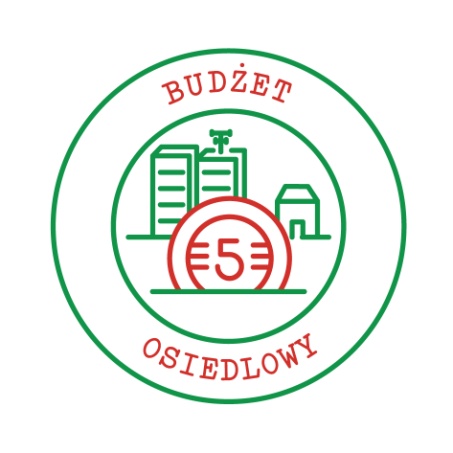 Sprawozdanie końcowe (do 15 grudnia 2014) z zadania:„Budżet obywatelski”w ramach akcji „Masz Głos, Masz Wybór”Część I.1. Osoba do kontaktu (imię, nazwisko, numer telefonu, mail):Barbara Marchwicka, Tel. 693 267 181, barbara.marchwicka@gmail.com2. Nazwa i dane teleadresowe organizacji:Gdynia dla ludzi, społeczność jest do tej pory nieformalna w związku z tym nie ma siedziby ani danych teleadresowych3. Gmina i miejscowość objęta działaniami akcji Masz Głos, Masz Wybór:Gmina Miasta Gdyni4. Data przesłania sprawozdania:14.12.2014 r.Część II.5. Działania podjęte w ramach akcji Masz Głos, Masz Wybór – prosimy o podanie wszystkich działań, które podjęliście, po przystąpieniu do akcji:(np.  - informowanie władze, mieszkańców o realizowaniu zadania – spotkanie, maile, telefony? - partnerstwo i współpraca z innymi podmiotami (instytucje, grupy – prosimy o podanie, jeśli takie partnerstwo istnieje)?- zorganizowanie spotkania w ramach akcji: data spotkania/ jaki charakter miało spotkanie (panel, debata, szkolenie itp.)/ gdzie odbyło się spotkanie/ jak informowano o spotkaniu (plakaty, ulotki, ogłoszenia w prasie lokalnej itp.)/ kogo zaproszono na spotkanie/ kto wziął udział w spotkaniu (władze, urzędnicy, mieszkańcy itp.)/ ile osób wzięło udział w spotkaniu)Ważne! Jeśli realizowaliście również działania profrekwencyjne (wywieszanie plakatów, rozdawanie ulotek itp. organizowaliście debaty przedwyborcze, to koniecznie o tym tu napiszcie. Przeprowadziliśmy:- 3 spotkania ewaluacyjne z wnioskodawcami pierwszej edycji BO (miejsce: Gdyńskie Centrum Organizacji Pozarządowych, zaproszeni: wnioskodawcy, liczba osób: od 3 do 10, sposób informowania: maile, próby uzyskania kontaktów poprzez biura rad dzielnic)- syntezę uwag i rekomendacji wynikających z powyższych spotkań. Obywatelska ewaluacja została opublikowana na stronach miasta wraz z ewaluacją zleconą przez urząd,- współpracowaliśmy z Pracownią Stocznia, która prowadziła ewaluację zleconą przez urząd,- 1 spotkanie dot. zmian wprowadzonych do uchwały ws BO 2015,- maraton pisania uwag do projektu uchwały w ramach konsultacji społecznych,- kilka osobistych spotkań z wice-prezydentem z możliwością porównania wizji rozwoju procedury.6. Na jakim etapie jest teraz budżet obywatelski w Waszej miejscowości? (debata publiczna nad wprowadzeniem, wprowadzony, zrealizowany)Jesteśmy po ewaluacji pierwszej gdyńskiej edycji BO2014. W listopadzie prowadzone były konsultacje społeczne (w formie formularzy) dotyczące zmian w  uchwale ws. BO. Wpłynęło ok. 20 formularzy z uwagami. Będą one rozpatrywane do końca roku. Wice-prezydent planuje przekazanie zmienionej uchwały na sesje Rady Miasta w styczniu 2015.7. Liczba osób zaangażowanych w realizację zadania (członkowie organizacji/grupy, przedstawiciele partnerów itd.):2 osoby (w porywach do 3) ze społeczności Gdynia dla Ludzi. 8. Udział władz samorządowych – prosimy o wskazanie osób, które wspierały Wasze działania i były w nie zaangażowane ale też o krótkie opisanie jak ta współpraca układała się:Osobą do kontaktu ws. BO był (jest) wice-prezydent Michał Guć – przewodniczący Zespołu ds. BO. Na spotkania dot. ewaluacji oraz na spotkanie dot. zmian w projekcie uchwały zaproszenie otrzymał również radny koordynujący procedurę. Pojawił się na spotkaniu dot. zmian w uchwale. Współpraca z wice-prezydentem układa się w dobrej atmosferze. Rozmowy trwają. Być może przyczyni się to do wypracowania stałej, choć na ten moment wciąż nieformalnej praktyki przy kolejnych ewaluacjach. 9. Jak układała się Wasza współpraca z mieszkańcami w ramach zadania – czy byli nimi zainteresowani?Zainteresowanie mieszkańców sprawami procedury czy jej ewaluacji jest niewielkie. Nawet na założonym przez urząd fejsbukowym wydarzeniu dot. konsultacji, stopień uczestnictwa był mały. Zakładamy, że jest to za przyczyną niezrozumienia idei budżetu obywatelskiego oraz na ten moment niewielkich możliwości wpływu na kształt procedury.Cześć III.10. Co udało się Wam osiągnąć w ramach realizacji zadania w ramach akcji Masz Głos, Masz Wybór? Co uważacie za swoje największe osiągnięcie w dotychczasowej realizacji zadania? (Opiszcie konkretne sukcesy, ale też jakieś sygnały ogólniejszych zmian, do których udało się przyczynić – jeśli coś takiego miało miejsce)Niewątpliwie sukcesem jest możliwość dyskutowania z włodarzami. Nie przekłada się ona na stopień wprowadzanych postulatów, niemniej stanowi pewne otwarcie urzędu na dyskusję o tematach do tej pory pozostających wyłącznie w kompetencji urzędu. Zakładamy, że rozmowy i wsłuchanie w nasza wizję, powoduje mobilizację u twórców uchwały i osoby odpowiedzialne za procedurę, aby myśleć o tym narzędziu jako faktycznie innowacyjnej metodzie na współuczestnictwo mieszkańców w życiu miasta.Do projektu uchwały BO2015 zgłosiliśmy uwagi – o ich skuteczności przekonamy się w styczniu. Na ten moment mamy informację, że zmiany dotyczące ograniczanie zakresu tematycznego będą jeszcze dyskutowane z urzędnikami, którzy te ograniczenia zaproponowali.Sukcesem są także wynikające z ewaluacji:  przesunięcie procesu konsultacyjnego wniosków na początek procedury – przed etapem składania ich do urzędu, zobowiązanie urzędników do kontaktu z wnioskodawcami na każdy etapie procedury oraz zapowiedź stworzenia osobnego portalu informacyjnego ws. BO. Zapowiedziano także położenie większego nacisku na etap edukacyjno-informacyjny, także poprzez włączenie szkół, bibliotek oraz organizacji pozarządowych.11. Czy jest coś, co uważacie za niepowodzenie w swoich działaniach w ramach zadania? Co to było i dlaczego Waszym zdaniem się nie udało? Proponowane na ten moment zmiany do uchwały ws BO nie dotykają ważnych kwestii. Przede wszystkim: poszerzenia zakresu tematycznego (w celu zbliżenia treści uchwały do ustawowej listy zadań własnych gminy/powiatu); powiększenia kompetencji biur rad dzielnic (w celu sprowadzenia procedury faktycznie na poziom dzielnicowy). Nie udało się także rozpocząć dyskusji nt. możliwych zmian w sposobie głosowania. W tej chwili nacisk kładziony jest głównie na szybkość i prostotę procedury. Wzmacnianie kompetencji mieszkańców wciąż nie stało się celem. Formalny (powoływany zarządzeniem prezydenta) Zespół ds. BO także nie zostanie poszerzony o przedstawicieli mieszkańców, rad dzielnic i organizacji pozarządowych.12. Uwagi, dodatkowe informacje:(Np. czy organizowali Państwo Święto Samorządu Lokalnego? Wszelkie działania związane z aktywizowaniem mieszkańców)Nie.……………………………………………………………………………………………………………Zadanie realizowane jest we w ramach akcji „Masz Głos Masz Wybór” prowadzonej przez Fundację im. Stefana Batorego.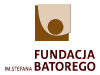 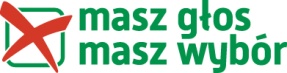 